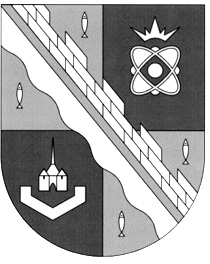                            администрация МУНИЦИПАЛЬНОГО ОБРАЗОВАНИЯ                                             СОСНОВОБОРСКИЙ ГОРОДСКОЙ ОКРУГ  ЛЕНИНГРАДСКОЙ ОБЛАСТИ                             постановление                                                      от 29/03/2023 № 832О внесении изменений в постановление администрации Сосновоборского городского округа от 18.02.2019 № 288 «Об образовании антитеррористической комиссии»В связи с организационно-штатными кадровыми изменениями, в соответствии                с распоряжением Правительства Ленинградской области от 31 января 2007 года № 30-р «О мерах по противодействию терроризму на территории Ленинградской области» (в редакции распоряжения Правительства Ленинградской области от 19 ноября 2018 года № 618-р), администрация Сосновоборского городского округа п о с т а н о в л я е т:Внести изменения в постановление администрации Сосновоборского городского округа от 18.02.2019 № 288 «Об образовании антитеррористической комиссии»:1.1. Пункт 1 изложить в новой редакции: «1. В целях организации взаимодействия территориальных органов федеральных органов исполнительной власти, органов исполнительной власти Ленинградской области и органов местного самоуправления по профилактике терроризма, а также по минимизации и (или) ликвидации последствий его проявлений и для реализации решений антитеррористической комиссии Ленинградской области сформировать антитеррористическую комиссию Сосновоборского городского округа.».1.2. Пункт 2 изложить в новой редакции: «2. Антитеррористической комиссии Сосновоборского городского округа руководствоваться Положением об антитеррористической комиссии муниципального района (городского округа) Ленинградской области, Регламентом антитеррористической комиссии муниципального района (городского округа) Ленинградской области, Составом антитеррористической комиссии муниципального района (городского округа) Ленинградской области по должностям, утвержденными решением антитеррористической комиссии Ленинградской области от 23 августа 2018 года».1.3. Состав антитеррористической комиссии Сосновоборского городского округа изложить в новой редакции (Приложение).2. Признать утратившим силу постановление администрации Сосновоборского городского округа от 06.12.2019 № 4353 «О внесении изменений в постановление администрации Сосновоборского городского округа от 18.02.2019 № 288 «Об образовании антитеррористической комиссии».3. Общему отделу администрации (Смолкина М.С.) обнародовать настоящее постановление на электронном сайте городской газеты «Маяк». 4. Отделу по связям с общественностью (пресс-центр) комитета по общественной безопасности и информации администрации (Бастина Е.А.) разместить настоящее постановление на официальном сайте Сосновоборского городского округа. 5. Настоящее постановление вступает в силу со дня официального обнародования.6. Контроль за исполнением настоящего постановления возложить на заместителя главы администрации по безопасности, правопорядку и организационным вопросам Рахматова А.Ю. Глава Сосновоборского городского округа                                            	          М.В. ВоронковИсп. Косточкина О.В. 6-28-15СОГЛАСОВАНО: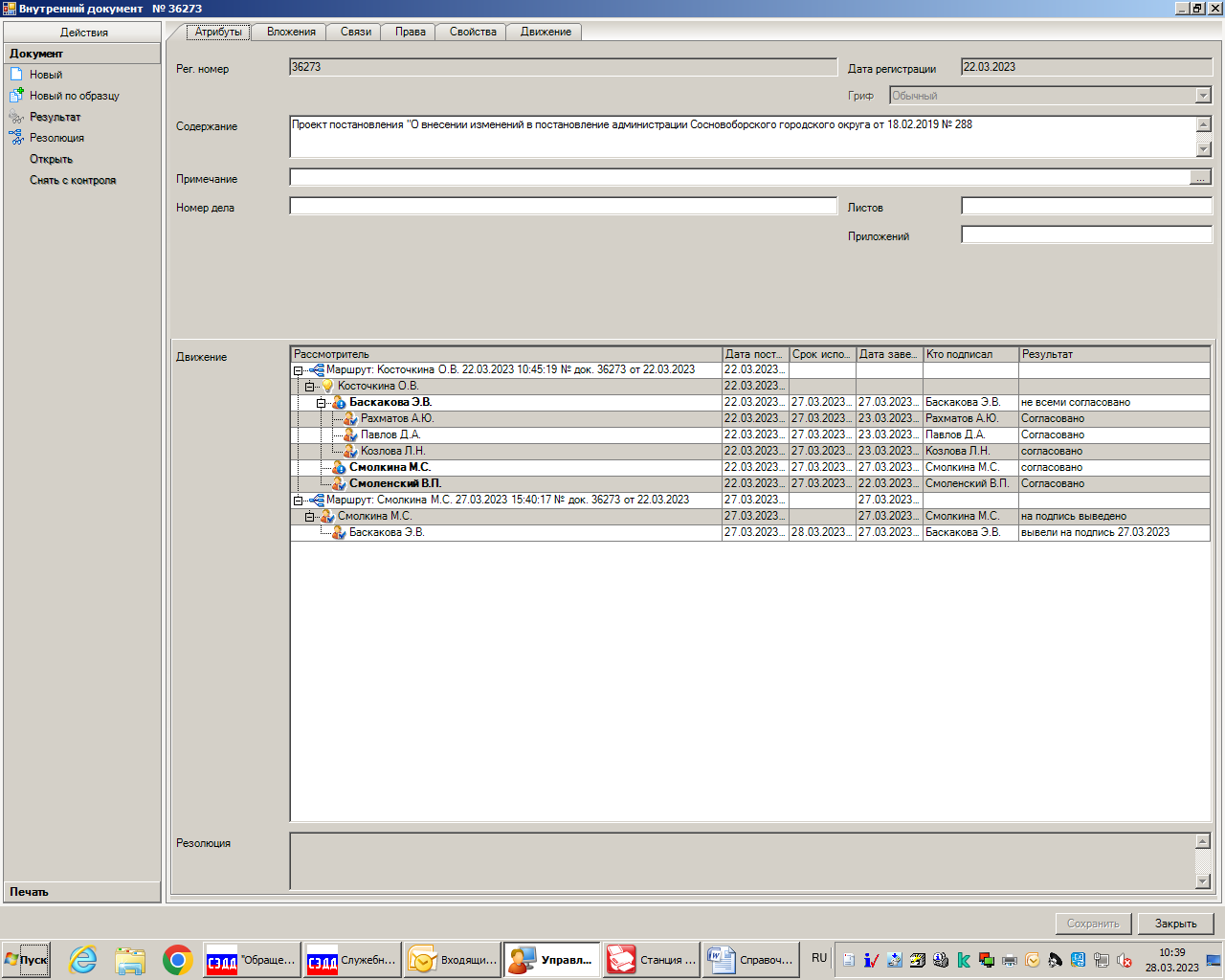 Рассылка:                                                                                                                                       всем членам комиссии,пресс-центрУТВЕРЖДЕНпостановлением администрацииСосновоборского городского округаот 29/03/2023 № 832(Приложение)             СОСТАВ антитеррористической комиссии Сосновоборского городского округа№п/пКомиссияДолжностной состав1Председатель  комиссииГлава Сосновоборского городского округа  2Заместитель председателя комиссииНачальник отдела в  г. Сосновый Бор УФСБ России по Санкт-Петербургу и Ленинградской области 3Заместитель председателя комиссииЗаместитель главы администрации по безопасности, правопорядку и организационным вопросам4Депутат совета депутатов муниципального образования Сосновоборский городской округ Ленинградской области         (по согласованию)5Члены комиссииПредседатель комитета по общественной безопасности и информации администрации Сосновоборского городского округа6Члены комиссииПредседатель комитета образования администрации Сосновоборского городского округа7Члены комиссииНачальник отдела общественной безопасности комитета по общественной безопасности и информации администрации Сосновоборского городского округа8Члены комиссииНачальник отдела гражданской защиты комитета по общественной безопасности и информации администрации Сосновоборского городского округа9Члены комиссииНачальник ОМВД России по г. Сосновый Бор Ленинградской области (по согласованию)10Члены комиссииРуководитель Сосновоборского межрайонного следственного отдела Следственного управления по Санкт-Петербургу и Ленинградской области Следственного Комитета РФ                (по согласованию)11Члены комиссииНачальник ОНД и ПР г. Сосновый Бор УНД и ПР ГУ МЧС России по Ленинградской области (по согласованию)12Члены комиссииНачальник ПЦО МОВО по Петродворцовому району г. СПб – филиала ФГКУ «УВО ВНГ России по г. СПб и ЛО»13Командир войсковой части 3705 (по согласованию)14Начальник Службы в городе Сосновом Бору Пограничного управления ФСБ России по г. Санкт-Петербургу и Ленинградской области (по согласованию)15Заместитель директора филиала АО «Концерн Росэнергоатом» «Ленинградская атомная станция» по режиму и физической защите (по согласованию)16Заместитель генерального директора ФГУП «НИТИ                  им. А.П.Александрова» по безопасности (по согласованию)Секретарь комиссииГлавный специалист отдела общественной безопасности комитета по общественной безопасности и информации администрации Сосновоборского городского округа